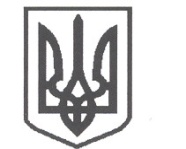 УКРАЇНАСРІБНЯНСЬКА СЕЛИЩНА РАДАЧЕРНІГІВСЬКОЇ ОБЛАСТІВИКОНАВЧИЙ КОМІТЕТРІШЕННЯ19 лютого 2021 року     					                 			№ 67смт СрібнеПро розгляд заяви  гр. ХАРЧЕНКО Г.С.,жительки вул. Українська 53,  с.Артеменків,Срібнянського району, Чернігівської областіРозглянувши заяву гр. ХАРЧЕНКО Ганни Степанівни,  жительки       вул. Українська 53,  с.Артеменків, Срібнянського району, Чернігівської області та матеріали, подані до виконкому, про надання матеріальної допомоги на лікування чоловіка – ХАРЧЕНКА Івана Павловича, керуючись    ст. 34 Закону України «Про місцеве самоврядування в Україні» у рамках виконання Програми «Турбота» на 2021 -2026 роки, затвердженої рішенням тридцять шостої сесії сьомого скликання Срібнянської селищної ради від 13 жовтня 2020 року, виконавчий комітет селищної ради вирішив:Надати матеріальну допомогу ХАРЧЕНКО Ганні Степанівні,  жительці  вул. Українська 53,  с.Артеменків, Срібнянського району, Чернігівської області на лікування чоловіка – ХАРЧЕНКА Івана Павловича в розмірі – 2000  (дві тисячі) грн.Відділу   бухгалтерського   обліку   та   звітності   провести   виплатуодноразової грошової допомоги гр. ХАРЧЕНКО Ганні Степанівні  у розмірах згідно з п. 1  цього рішення.Контроль  за   виконанням  цього   рішення  покласти  на  керуючого справами (секретаря) виконавчого комітету І.ГЛЮЗО.Селищний голова						О.ПАНЧЕНКО